Информация об участии дошкольных образовательных организацийКачканарского городского округа во Всероссийском уроке «Эколята – молодые защитники природы»В рамках Плана мероприятий на 2020 год, проводимых в рамках Десятилетия Детства, утвержденного распоряжением Правительства Российской Федерации от 6 июля 2018 года №1375-р, был организован программным комитетом природоохранных социально-образовательных проектов «Эколята-Дошколята», «Эколята – молодые защитники природы».В ноябре, 2020 года дошкольные образовательные организации такие, как: МДОУ «Детский сад - Чебурашка», МДОУ «Центр развития ребенка – детский «Улыбка», МДОУ «Центр развития ребенка – детский сад «Дружба» провели уроки экологии.   Участие во Всероссийском Уроке приняли воспитанники в количестве:-МДОУ «Центр развития ребенка – детский «Улыбка» - 14 человек;- МДОУ «Центр развития ребенка – детский «Дружба» - 24 человека;- МДОУ «Детский сад «Чебурашка» - 40 человек.Цель урока - ЭКОЛОГИЧЕСКОЕ ПРОСВЕЩЕНИЕ ОБУЧАЮЩИХСЯ, ФОРМИРОВАНИЕ ОТВЕТСТВЕННОГО ЭКОЛОГИЧЕСКОГО ПОВЕДЕНИЯ, ПОВЫШЕНИЕ ЕСТЕСТВЕННОНАУЧНОЙ ГРАМОТНОСТИ.Дети узнали:1. Почему крокодил глотает камни.
2. Где дятел прячет свой язык.
3. Кто такой Одинокий Джордж.
4. Какого цвета страницы в Красной книге.
5. Как совершить экологическое путешествие.
6. Как сдать ЕГЭ и выжить!Для участников были разработаны: 1. методические рекомендации Времена года2. презентация Времена года3. ролик времена года4. методические рекомендации Юные друзья леса5. презентация Юные друзья леса6. ролик друзья лесаСпасибо за участие!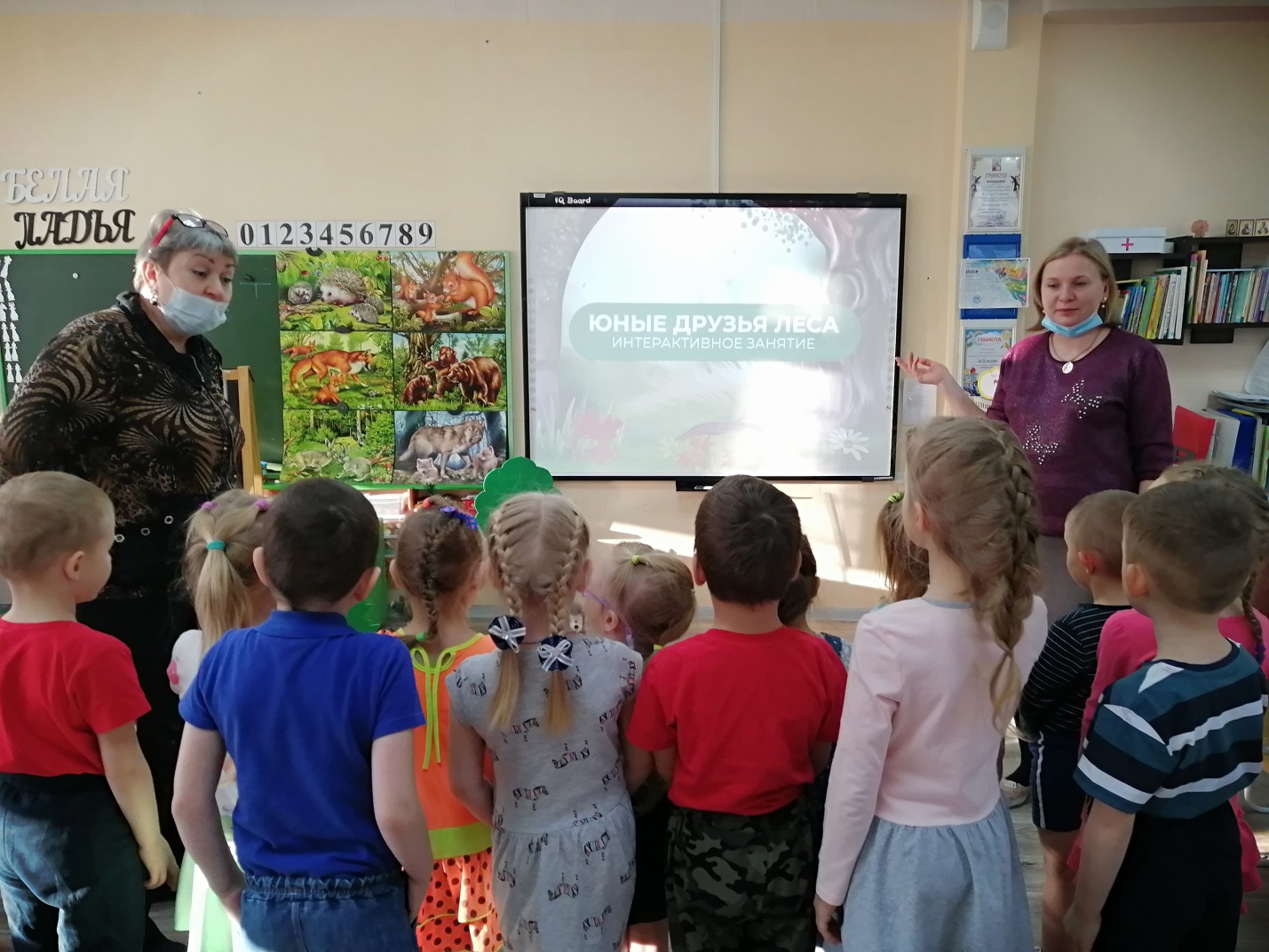 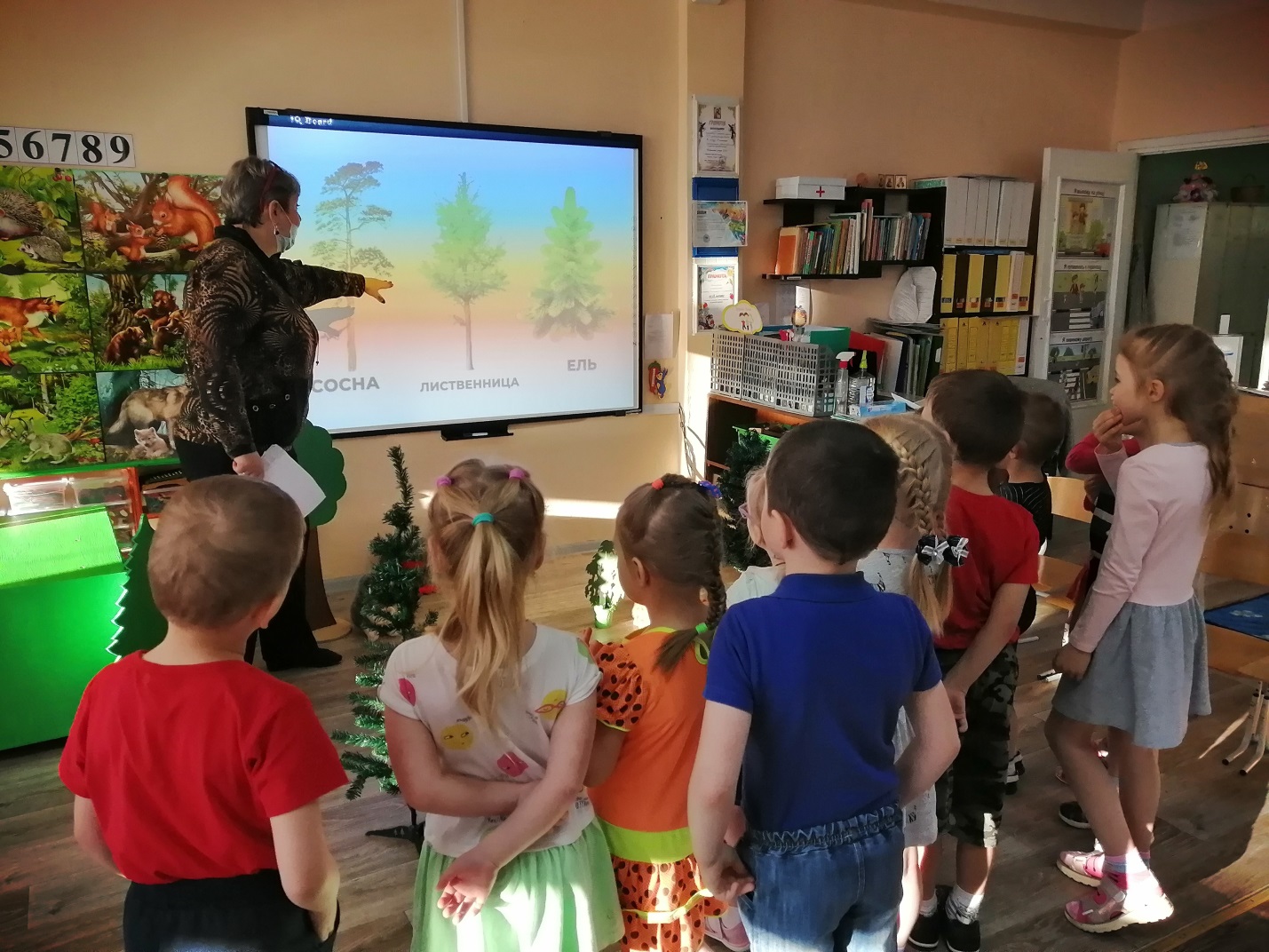 